Гуманитарный проект Учреждение здравоохранения «Поставская центральная районная больница»  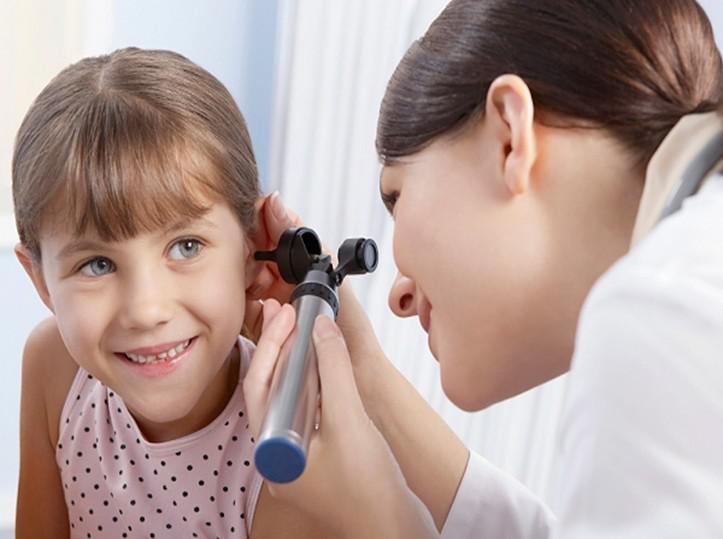 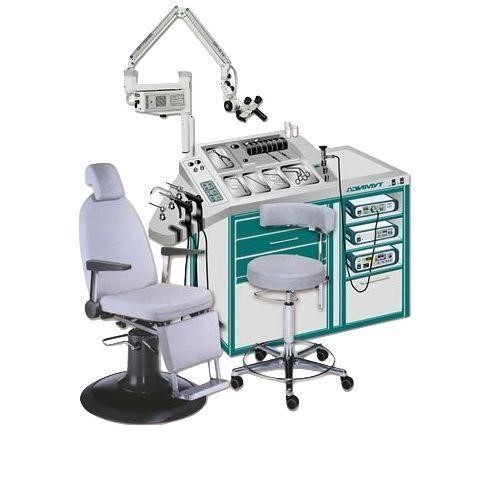 THE HUMANITARIAN PROJECT Health care institution "Postavy central regional hospital"  Гуманитарный проектУчреждение здравоохранения «Поставская центральная районная больница» 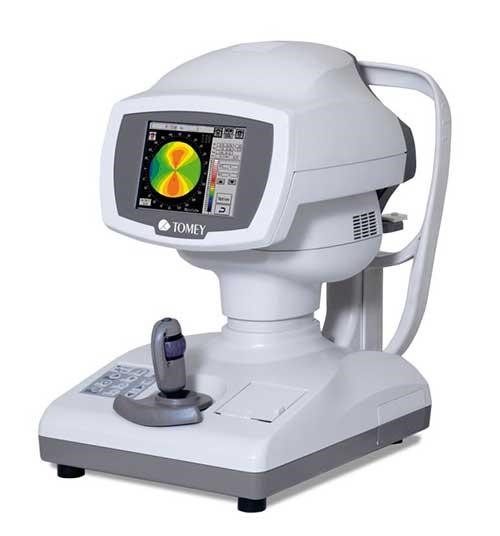 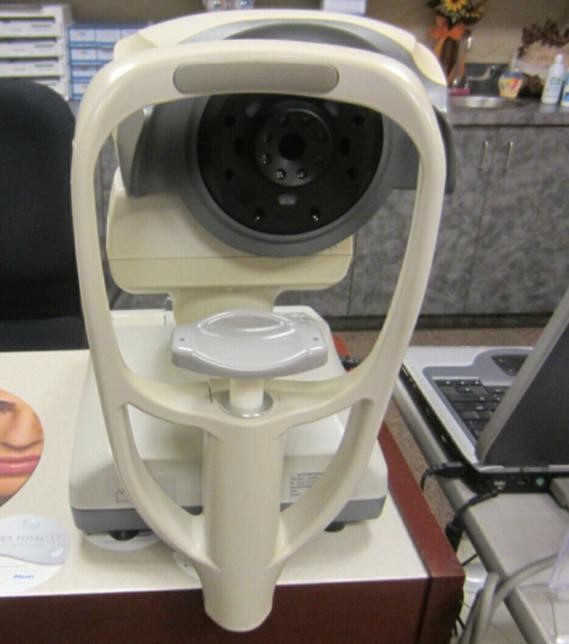 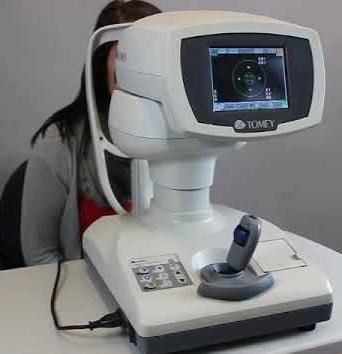 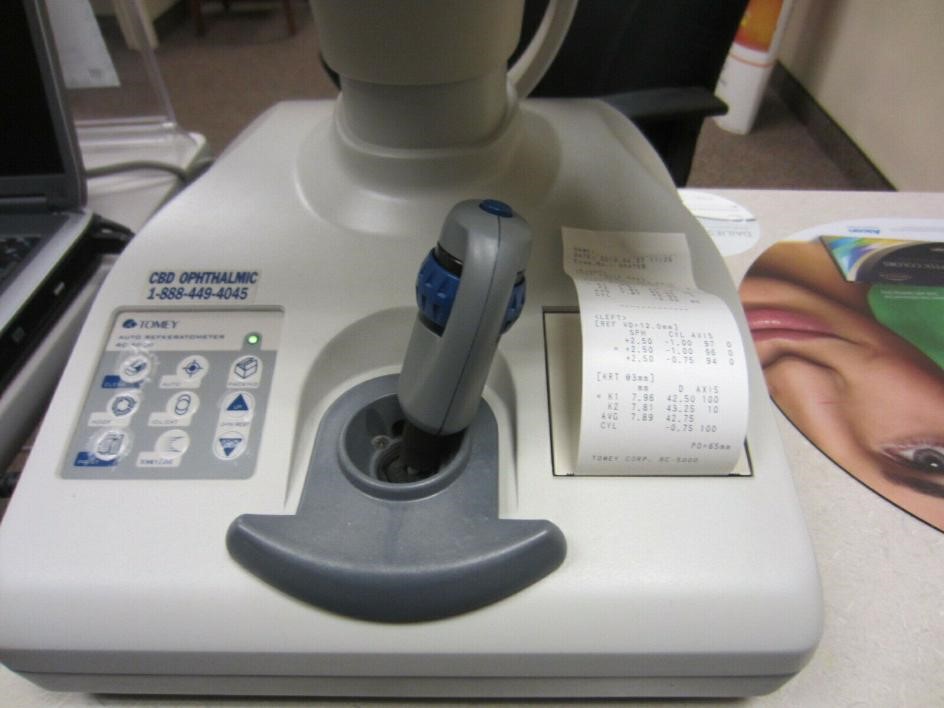 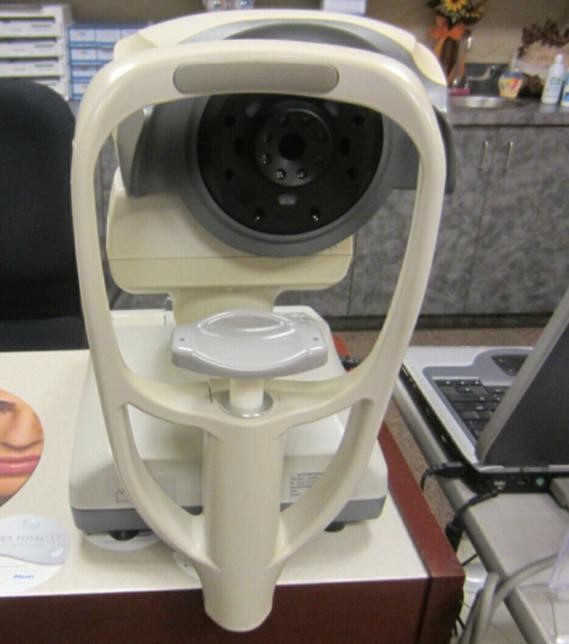 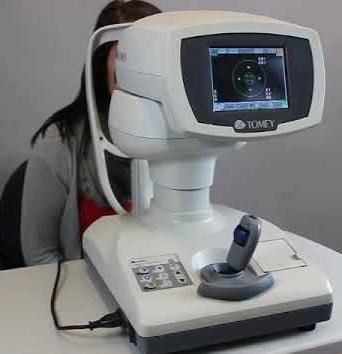 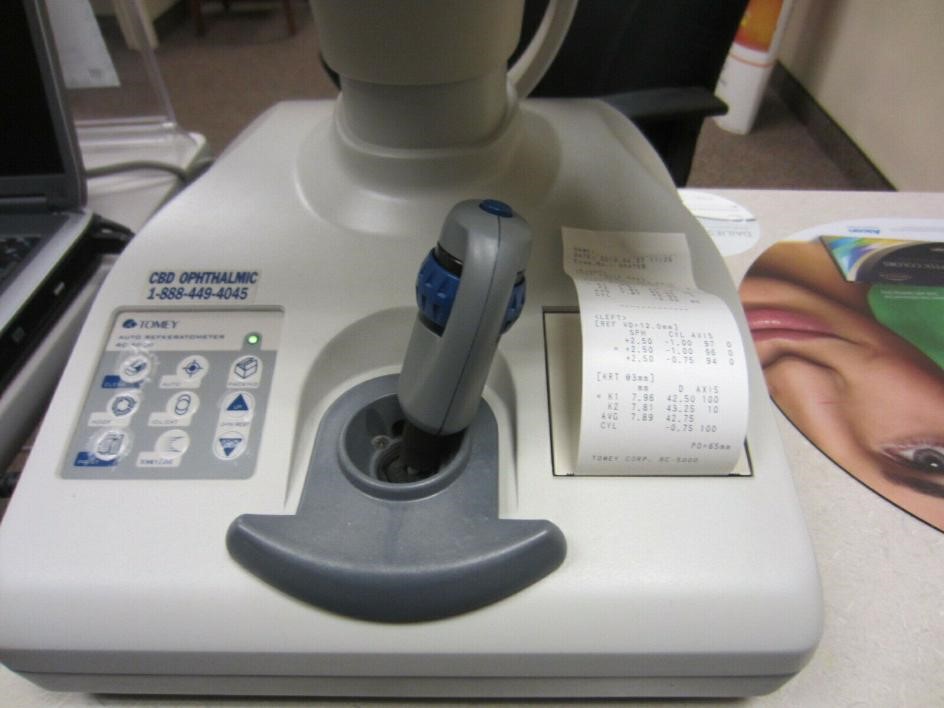 THE HUMANITARIAN PROJECT          Health care institution"Postavy central regional hospital"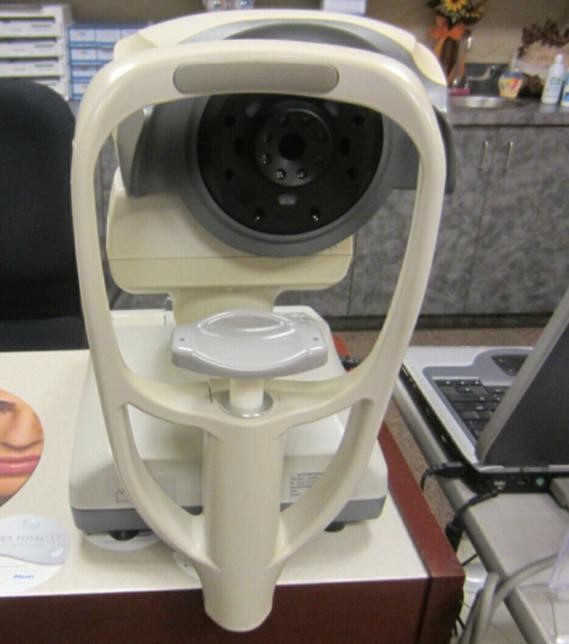 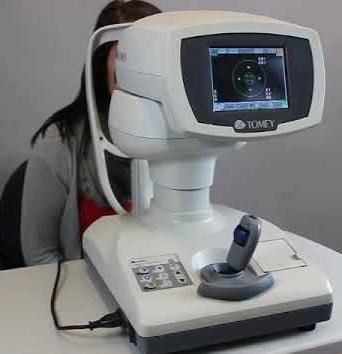 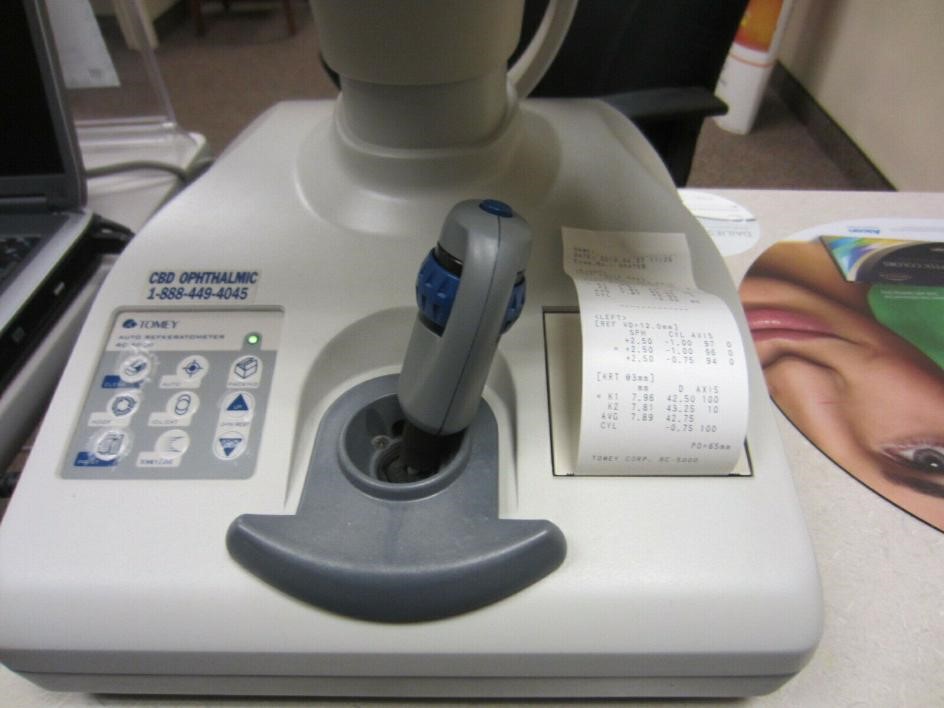 1.Наименование проекта: ОТОРИНОЛАРИНГОЛОГИЯ ДЕТСКОГО ВОЗРАСТА : СОВРЕМЕННОЕ СОСТОЯНИЕ И ПЕРСПЕКТИВЫ РАЗВИТИЯ!  1.Наименование проекта: ОТОРИНОЛАРИНГОЛОГИЯ ДЕТСКОГО ВОЗРАСТА : СОВРЕМЕННОЕ СОСТОЯНИЕ И ПЕРСПЕКТИВЫ РАЗВИТИЯ!  1.Наименование проекта: ОТОРИНОЛАРИНГОЛОГИЯ ДЕТСКОГО ВОЗРАСТА : СОВРЕМЕННОЕ СОСТОЯНИЕ И ПЕРСПЕКТИВЫ РАЗВИТИЯ!  2. Срок реализации: 2022 г. -2024 г.2. Срок реализации: 2022 г. -2024 г.2. Срок реализации: 2022 г. -2024 г.3.Организация-заявитель, предлагающая проект: Учреждение здравоохранения «Поставская центральная районная больница»3.Организация-заявитель, предлагающая проект: Учреждение здравоохранения «Поставская центральная районная больница»3.Организация-заявитель, предлагающая проект: Учреждение здравоохранения «Поставская центральная районная больница»4.Цели проекта:  Закупка оборудования (Рабочее место врача- оториноларинголога «Азимут») профилактика, 	 	диагностика 	и 	своевременное 	лечение оториноларингологических заболеваний у детей 4.Цели проекта:  Закупка оборудования (Рабочее место врача- оториноларинголога «Азимут») профилактика, 	 	диагностика 	и 	своевременное 	лечение оториноларингологических заболеваний у детей 4.Цели проекта:  Закупка оборудования (Рабочее место врача- оториноларинголога «Азимут») профилактика, 	 	диагностика 	и 	своевременное 	лечение оториноларингологических заболеваний у детей 5. Задачи, планируемые к выполнению в рамках реализации проекта: Использование оборудования (Рабочее место врача- оториноларинголога «Азимут») для постановки и уточнения диагноза, проведение комплексного лечения 5. Задачи, планируемые к выполнению в рамках реализации проекта: Использование оборудования (Рабочее место врача- оториноларинголога «Азимут») для постановки и уточнения диагноза, проведение комплексного лечения 5. Задачи, планируемые к выполнению в рамках реализации проекта: Использование оборудования (Рабочее место врача- оториноларинголога «Азимут») для постановки и уточнения диагноза, проведение комплексного лечения 6. Целевая группа: дети в возрасте от 0 до 18 лет с оториноларингологическими заболеваниями 6. Целевая группа: дети в возрасте от 0 до 18 лет с оториноларингологическими заболеваниями 6. Целевая группа: дети в возрасте от 0 до 18 лет с оториноларингологическими заболеваниями 7. Краткое описание мероприятий в рамках проекта: -проведение исследования  врачом-отринолариноларингологом;  - комплексная диагностика и лечение детей с использованием аппарата 7. Краткое описание мероприятий в рамках проекта: -проведение исследования  врачом-отринолариноларингологом;  - комплексная диагностика и лечение детей с использованием аппарата 7. Краткое описание мероприятий в рамках проекта: -проведение исследования  врачом-отринолариноларингологом;  - комплексная диагностика и лечение детей с использованием аппарата 8. Общий объѐм финансирования (в долларах США)  8. Общий объѐм финансирования (в долларах США)  8. Общий объѐм финансирования (в долларах США)  Источник финансирования Объѐм финансирования (в долларах США) - 30 000,00 $ Средства донора 30000,00 	$ 	- 	Рабочее 	место оториноларинголога «Азимут» врача- Софинансирование  - 9.Место реализации проекта: Республика Беларусь, Витебская область, г.Поставы9.Место реализации проекта: Республика Беларусь, Витебская область, г.Поставы9.Место реализации проекта: Республика Беларусь, Витебская область, г.Поставы10. Контактное лицо:  заведующий поликлиники Петух Михаил Леонтьевич т. МТС +375 29 718-09-28 ,e-mail: priemnaya@postcrb.by10. Контактное лицо:  заведующий поликлиники Петух Михаил Леонтьевич т. МТС +375 29 718-09-28 ,e-mail: priemnaya@postcrb.by10. Контактное лицо:  заведующий поликлиники Петух Михаил Леонтьевич т. МТС +375 29 718-09-28 ,e-mail: priemnaya@postcrb.by1. Name of the project: Otorhinolaryngology of children: CURRENT STATE AND PROSPECTS FOR DEVELOPMENT1. Name of the project: Otorhinolaryngology of children: CURRENT STATE AND PROSPECTS FOR DEVELOPMENT1. Name of the project: Otorhinolaryngology of children: CURRENT STATE AND PROSPECTS FOR DEVELOPMENT1. Name of the project: Otorhinolaryngology of children: CURRENT STATE AND PROSPECTS FOR DEVELOPMENT2. Implementation period: 2022 -20242. Implementation period: 2022 -20242. Implementation period: 2022 -20242. Implementation period: 2022 -20243. The applicant organization proposing the project:  Health care institution "Postavy central regional hospital" "3. The applicant organization proposing the project:  Health care institution "Postavy central regional hospital" "3. The applicant organization proposing the project:  Health care institution "Postavy central regional hospital" "3. The applicant organization proposing the project:  Health care institution "Postavy central regional hospital" "4. Objectives of the project: Purchase of equipment (Workplace of an otorhinolaryngologist "Azimut") prevention, diagnosis and timely treatment of otorhinolaryngological children diseases 4. Objectives of the project: Purchase of equipment (Workplace of an otorhinolaryngologist "Azimut") prevention, diagnosis and timely treatment of otorhinolaryngological children diseases 4. Objectives of the project: Purchase of equipment (Workplace of an otorhinolaryngologist "Azimut") prevention, diagnosis and timely treatment of otorhinolaryngological children diseases 4. Objectives of the project: Purchase of equipment (Workplace of an otorhinolaryngologist "Azimut") prevention, diagnosis and timely treatment of otorhinolaryngological children diseases 5. Tasks planned for implementation in the framework of the project: The use of equipment (the workplace of an otorhinolaryngologist "Azimut") for making and clarifying the diagnosis, conducting complex treatment 5. Tasks planned for implementation in the framework of the project: The use of equipment (the workplace of an otorhinolaryngologist "Azimut") for making and clarifying the diagnosis, conducting complex treatment 5. Tasks planned for implementation in the framework of the project: The use of equipment (the workplace of an otorhinolaryngologist "Azimut") for making and clarifying the diagnosis, conducting complex treatment 5. Tasks planned for implementation in the framework of the project: The use of equipment (the workplace of an otorhinolaryngologist "Azimut") for making and clarifying the diagnosis, conducting complex treatment 6. Target group: children aged 0 to 18 with otorhinolaryngological diseases 6. Target group: children aged 0 to 18 with otorhinolaryngological diseases 6. Target group: children aged 0 to 18 with otorhinolaryngological diseases 6. Target group: children aged 0 to 18 with otorhinolaryngological diseases 7. Brief description of the project activities:  -conducting a study by an otrinolaryngolaryngologist;  -comprehensive diagnostics and treatment of children using the apparatus 7. Brief description of the project activities:  -conducting a study by an otrinolaryngolaryngologist;  -comprehensive diagnostics and treatment of children using the apparatus 7. Brief description of the project activities:  -conducting a study by an otrinolaryngolaryngologist;  -comprehensive diagnostics and treatment of children using the apparatus 7. Brief description of the project activities:  -conducting a study by an otrinolaryngolaryngologist;  -comprehensive diagnostics and treatment of children using the apparatus 8. Total amount of financing (in US dollars) 8. Total amount of financing (in US dollars) 8. Total amount of financing (in US dollars) 8. Total amount of financing (in US dollars) Source of financing Amount of financing (in US dollars) - $ 30,000.00 Donor funds $ 	30,000.00 	- 	Workplace otorhinolaryngologist "Azimut" of an Co-financing - 9. Location of the project: the Republic of Belarus, Vitebskaya Region the city of Postavy9. Location of the project: the Republic of Belarus, Vitebskaya Region the city of Postavy9. Location of the project: the Republic of Belarus, Vitebskaya Region the city of Postavy9. Location of the project: the Republic of Belarus, Vitebskaya Region the city of Postavy10. Contact person: head of the polyclinic Petux Mikhail Leontevich МТС+375 29 718-09-28 ,e-mail: priemnaya@postcrb.by10. Contact person: head of the polyclinic Petux Mikhail Leontevich МТС+375 29 718-09-28 ,e-mail: priemnaya@postcrb.by10. Contact person: head of the polyclinic Petux Mikhail Leontevich МТС+375 29 718-09-28 ,e-mail: priemnaya@postcrb.by10. Contact person: head of the polyclinic Petux Mikhail Leontevich МТС+375 29 718-09-28 ,e-mail: priemnaya@postcrb.by1.Наименование проекта: Своевременная диагностика 1.Наименование проекта: Своевременная диагностика 2. Срок реализации: 2020 г. -2021 г.2. Срок реализации: 2020 г. -2021 г.3.Организация-заявитель, предлагающая проект: Учреждение здравоохранения «Поставская центральная районная больница»3.Организация-заявитель, предлагающая проект: Учреждение здравоохранения «Поставская центральная районная больница»4.Цели проекта: своевременная диагностика заболеваний у детей и подростков 4.Цели проекта: своевременная диагностика заболеваний у детей и подростков 5. Задачи, планируемые к выполнению в рамках реализации проекта: ● закупка необходимого оборудования: авторефкератометр Tomey RC-5000 (цена – $ 11 000). ● использование оборудования для диагностики и постановки диагноза 5. Задачи, планируемые к выполнению в рамках реализации проекта: ● закупка необходимого оборудования: авторефкератометр Tomey RC-5000 (цена – $ 11 000). ● использование оборудования для диагностики и постановки диагноза 6. Целевая группа: дети в возрасте от 0 до 18 лет с заболеваниями органа зрения 6. Целевая группа: дети в возрасте от 0 до 18 лет с заболеваниями органа зрения 7. Краткое описание мероприятий в рамках проекта: проведение 	исследования 	на 	авторефкератометре 	врачами-офтальмологами; дифдиагностика, 	постановка 	диагноза 	и 	своевременное 	лечение заболеваний органа зрения 7. Краткое описание мероприятий в рамках проекта: проведение 	исследования 	на 	авторефкератометре 	врачами-офтальмологами; дифдиагностика, 	постановка 	диагноза 	и 	своевременное 	лечение заболеваний органа зрения 8. Общий объѐм финансирования (в долларах США)  8. Общий объѐм финансирования (в долларах США)  Источник финансирования Объѐм финансирования (в долларах США) – $ 11 000 Средства донора $ 11 000 – авторефкератометр Tomey RC-5000 Софинансирование  - 9.Место реализации проекта: Республика Беларусь, Витебская область, г.Поставы 9.Место реализации проекта: Республика Беларусь, Витебская область, г.Поставы Контактное лицо: заведущий поликлиники Петух Михаил Леонтьевич т. МТС +375 29 718-09-28 ,e-mail: vnebydzhet@postcrb.byКонтактное лицо: заведущий поликлиники Петух Михаил Леонтьевич т. МТС +375 29 718-09-28 ,e-mail: vnebydzhet@postcrb.by1. Name of the project: Timely diagnosis.   1. Name of the project: Timely diagnosis.   2. The term of the project: 2020 -20212. The term of the project: 2020 -20213. The applicant organization proposing the project:  Health care institution "Postavy central regional hospital" "3. The applicant organization proposing the project:  Health care institution "Postavy central regional hospital" "4. The goals of the project: timely diagnostics of diseases in children and adolescents 4. The goals of the project: timely diagnostics of diseases in children and adolescents 5. Tasks planned for implementation in the framework of the project: purchase of the necessary equipment: autorefkeratometer Tomey RC-5000 (price – $ 11,000)  use of equipment for differential diagnostics and final diagnosis 5. Tasks planned for implementation in the framework of the project: purchase of the necessary equipment: autorefkeratometer Tomey RC-5000 (price – $ 11,000)  use of equipment for differential diagnostics and final diagnosis 6. Target group: children aged 0 to 18 years with eye disorders and diseases 6. Target group: children aged 0 to 18 years with eye disorders and diseases 7. Brief description of the project activities: examination on the autorefkeratometer by ophthalmologists; differential diagnosis, final diagnosis and timely treatment of eye diseases 7. Brief description of the project activities: examination on the autorefkeratometer by ophthalmologists; differential diagnosis, final diagnosis and timely treatment of eye diseases 8. Total amount of financing (in US dollars) 8. Total amount of financing (in US dollars) Source of financing:   The amount of funding (in US dollars)  Donor funds: $ 11,000 – autorefkeratometer Tomey RC-5000 Co-financing - 9. Location of the project: the Republic of Belarus, Vitebskaya Region the city of Postavy/st/ Sovetskaya 739. Location of the project: the Republic of Belarus, Vitebskaya Region the city of Postavy/st/ Sovetskaya 7310. Contact person: head of the polyclinic Petux Mikhail Leontevich МТС+375 29 718-09-28 ,e-mail: vnebydzhet@postcrb.by10. Contact person: head of the polyclinic Petux Mikhail Leontevich МТС+375 29 718-09-28 ,e-mail: vnebydzhet@postcrb.by